DOOŚ-WDŚ/ZOO.420.238.2019.aka.27ZAWIADOMIENIENa podstawie art. 36 oraz art. 49 ustawy z dnia 14 czerwca 1960 r. – Kodeks postępowania administracyjnego (Dz. U. z 2021 r. poz. 735), dalej Kpa, w związku z art. 74 ust. 3 pkt 1 ustawy z dnia 3 października 2008 r. o udostępnianiu informacji o środowisku i jego ochronie, udziale społeczeństwa w ochronie środowiska oraz o ocenach oddziaływania na środowisko (Dz. U. z 2018 r. 
poz. 2081, ze zm.), dalej ustawa ooś, zawiadamiam strony postępowania, że postępowanie odwoławcze od decyzji Regionalnego Dyrektora Ochrony Środowiska w Łodzi nr 71/2019 
z dnia 28 sierpnia 2019 r., znak: WOOŚ.420.148.2018.PJe.36, o środowiskowych uwarunkowaniach dla przedsięwzięcia polegającego na budowie wiaduktu nad torami PKP w ciągu ulic Piłsudskiego i Zwierzynieckiej w Skierniewicach nie mogło być rozpatrzone w ustawowym terminie.  Przyczyną zwłoki jest konieczność przeprowadzenia dodatkowego postępowania wyjaśniającego. W związku z powyższym Generalny Dyrektor Ochrony Środowiska, pismem z dnia 1 marca 2021 r., znak: DOOŚ-WDŚ/ZOO.420.238.2019.aka.21, wezwał Gminę Miasto Skierniewice do złożenia wyjaśnień oraz uzupełnienia raportu o oddziaływaniu przedmiotowego przedsięwzięcia na środowisko.W związku z powyższym wskazuję nowy termin załatwienia sprawy na dzień 
31 sierpnia 2021 r.Ponadto informuję, że – zgodnie z art. 37 § 1 Kpa – stronie służy prawo do wniesienia ponaglenia.Upubliczniono w dniach: od ……………… do………………Pieczęć urzędu:Art. 36 Kpa O każdym przypadku niezałatwienia sprawy w terminie organ administracji publicznej jest obowiązany zawiadomić strony, podając przyczyny zwłoki, wskazując nowy termin załatwienia sprawy oraz pouczając o prawie do wniesienia ponaglenia 
(§ 1). Ten sam obowiązek ciąży na organie administracji publicznej również w przypadku zwłoki w załatwieniu sprawy z przyczyn niezależnych od organu (§ 2).Art. 37 § 1 Kpa Stronie służy prawo do wniesienia ponaglenia, jeżeli: 1) nie załatwiono sprawy w terminie określonym w art. 35 lub przepisach szczególnych ani w terminie wskazanym zgodnie z art. 36 § 1 (bezczynność); 2) postępowanie jest prowadzone dłużej niż jest to niezbędne do załatwienia sprawy (przewlekłość).Art. 49 § 1 Kpa Jeżeli przepis szczególny tak stanowi, zawiadomienie stron o decyzjach i innych czynnościach organu administracji publicznej może nastąpić w formie publicznego obwieszczenia, w innej formie publicznego ogłoszenia zwyczajowo przyjętej w danej miejscowości lub przez udostępnienie pisma w Biuletynie Informacji Publicznej na stronie podmiotowej właściwego organu administracji publicznej.Art. 74 ust. 3 ustawy ooś Jeżeli liczba stron postępowania: 1) o wydanie decyzji o środowiskowych uwarunkowaniach; 2) 
w sprawie uchylenia lub zmiany, stwierdzenia nieważności, stwierdzenia wygaśnięcia decyzji, o której mowa w pkt 1, lub wznowienia postępowania w sprawie tej decyzji – przekracza 20, stosuje się przepis art. 49 Kodeksu postępowania administracyjnego.Art. 4 ust. 1 ustawy z dnia 19 lipca 2019 r. o zmianie ustawy o udostępnianiu informacji o środowisku i jego ochronie, udziale społeczeństwa w ochronie środowiska oraz o ocenach oddziaływania na środowisko oraz niektórych innych ustaw (Dz. U. poz. 1712) Do spraw wszczętych na podstawie ustaw zmienianych w art. 1 oraz w art. 3 i niezakończonych przed dniem wejścia w życie niniejszej ustawy stosuje się przepisy dotychczasowe.Generalny DyrektorOchrony ŚrodowiskaWarszawa, dnia                2021 r.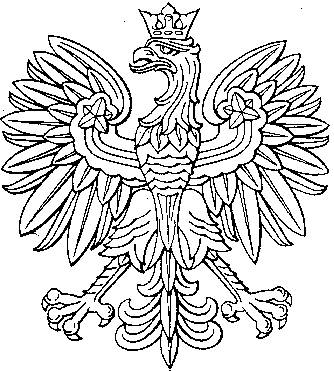 